Załącznik nr 1Szczegółowy opis przedmiotu zamówienia1. Przedmiotem zamówienia jest dostawa mebli biurowych do pomieszczenia nr 4 a, 30 i 30 b
w budynku Urzędu Miejskiego w Gołdapi. Zamówienie dotyczy obmiaru, wykonania, dostawy, wniesienia i montażu mebli biurowych na wymiar.2. Produkty muszą spełniać parametry techniczne określone w specyfikacji rzeczowej zamówienia.3. Produkty muszą być:a) fabrycznie nowe, pełnowartościowe, wolne od wad i uszkodzeń, wykonane zgodnie z normami branżowymi i posiadać co najmniej 24 miesięczną gwarancję producenta;b) spełniać wymagania pod względem BHP zgodnie z obowiązującymi normami w tym zakresie;c) dopuszczone do obrotu i stosowania w krajach Unii Europejskiej w tym pomieszczeniach przeznaczonych na stały pobyt ludzi.4. Oferent złoży ofertę cenową na formularzu ofertowym stanowiącym załącznik nr 2.5. Dostawa produktów pozostają po stronie Wykonawcy. 6. Wykonawca przed realizacją zamówienia uzgodni z Zamawiającym niezbędne szczegóły i przedłoży w terminie dwóch dni projekt Zamawiającemu.7. Zamawiający nie później niż w terminie dwóch dni zaakceptuje projekt przedstawiony przez Wykonawcę. W przypadku zmian przedstawionych przez Zamawiającego Wykonawca ma dwa dni
na naniesienie zmian i przedstawienie ostatecznego projektu Zamawiającemu.8. Zamawiający akceptuje w terminie jednego dnia ostateczną wersję projektu a Wykonawca
po zatwierdzeniu projektu ma 40 dni na realizację niniejszego zamówienia.9. Zamawiający zastrzega, że poniżej podane wymiary poszczególnych mebli są szacunkowe, Wykonawca  przed przystąpieniem do realizacji zamówienia zobowiązany jest dokonać dokładnych pomiarów.10. Zakres zamówienia:Meble biuroweMeble biuroweMeble biuroweMeble biuroweLp.Nazwa produktu:Ilość sztuk:Cenabrutto1.Biurko pod komputer proste o wymiarach:Parametry techniczne:Wymiary (szerokość x głębokość w mm): 1700 mm x 700 mmMateriał blatu – płyta meblowa podwójnaMateriał podstawy: stalPodstawa: stalowe nogi regulowaneKolor stelaża: czarny lub srebrnyKolor blatu: dąb sonomaBiurko powinno posiadać otwór do przeprowadzenia okablowania oraz spełniać normy dotyczące mebli biurowych oraz użyteczności publicznej: PN-EN-527-1:2011, PN-EN 527-2:2017-02, PN-EN ISO 527-3:2019-01.22.Biurko pod komputer proste o wymiarach: Parametry techniczne:Wymiary (szerokość x głębokość w mm): 1800 mm x 700 mm Materiał blatu – płyta meblowa podwójnaMateriał podstawy: stalPodstawa: stalowe nogi regulowaneKolor stelaża: czarny lub srebrnyKolor blatu: dąb sonomaBiurko powinno posiadać otwór do przeprowadzenia okablowania oraz spełniać normy dotyczące mebli biurowych oraz użyteczności publicznej: PN-EN-527-1:2011, PN-EN 527-2:2017-02, PN-EN ISO 527-3:2019-01.23.Biurko pod komputer proste o wymiarach:Parametry techniczne:Wymiary (szerokość x głębokość w mm): 1600 mm x 700 mm Materiał blatu – płyta meblowa podwójnaMateriał podstawy: stalPodstawa: stalowe nogi regulowaneKolor stelaża: czarny lub srebrnyKolor blatu: dąb sonomaBiurko powinno posiadać otwór do przeprowadzenia okablowania oraz spełniać normy dotyczące mebli biurowych oraz użyteczności publicznej: PN-EN-527-1:2011, PN-EN 527-2:2017-02, PN-EN ISO 527-3:2019-01.24. Dostawka do biurka o wymiarach:Parametry techniczne:Wymiary: szerokość 1400mm, zaokrąglony blat, w najwyższym punkcie głębokość 700 mm Materiał blatu – płyta meblowa podwójnaMateriał podstawy: stalPodstawa: stalowe nogi regulowaneKolor stelaża: czarny lub srebrnyKolor blatu: dąb sonoma15.Dostawka do biurka o wymiarach:Parametry techniczne:Wymiary (szerokość x głębokość w mm):1400mm x 400 mm Materiał blatu – płyta meblowa podwójnaMateriał podstawy: stalPodstawa: stalowe nogi regulowaneKolor stelaża: czarny lub srebrnyKolor blatu: dąb sonoma16.Kontenerek na kółkach z trzema szufladami: Parametry techniczne:Wymiary (szerokość x głębokość x wysokość w mm): 400mm x 600 mm x 600 mmMateriał: płyta meblowa min. 17 mmIlość szuflad: 3Szare metalowe uchwyty, cztery koła skrętne, w tym dwawyposażone w hamulceCentralny zamek dobrej jakości, rozetka i klucze wykonane ze staliKolor: dąb sonoma67.Regał biurowy z półkami, częściowo zamknięty drzwiami: Parametry techniczne:Wymiary zewnętrzne (szerokość x głębokość x wysokość w mm):600 mm x 400 mm x 1200 mmGórna półka otwarta, proporcjonalny podział na ilość półek, pozostała część zamknięta drzwiami, uchwyty kolor srebrny lub czarny Materiał: płyta meblowa min. 17 mmNośność półki: min. 50 kgKolor: dąb sonoma18.Regał biurowy z półkami i trzema szufladami zamykanymi na klucz:Parametry techniczne: (szerokość x głębokość x wysokość): 600 mm 400 mm x 2740 mmWymiary wysokość całkowita ok. 2740 mm. Proporcjonalny podział szuflad i półek.Wysokość półki wewnątrz (bez deski) min. 350 mm, głębokość półki min. 350 mmMateriał: płyta meblowa min. 17 mmIlość półek: proporcjonalnie do wymiarówNośność półki: min. 50 kgCentralne zamki dobrej jakości, rozetka i klucze wykonane ze staliKolor: dąb sonoma19.Regał biurowy z półkami i trzema szufladami zamykanymi na klucz:Parametry techniczne: (szerokość x głębokość x wysokość): 800 mm 400 mm x 2740 mmWymiary wysokość całkowita ok. 2740 mm. Proporcjonalny podział szuflad i półek.Wysokość półki wewnątrz (bez deski)  min. 350 mm, głębokość półki min. 350 mmMateriał: płyta meblowa min. 17 mmIlość półek: proporcjonalnie do wymiarówNośność półki: min. 50 kgCentralne zamki dobrej jakości, rozetka i klucze wykonane ze staliKolor: dąb sonoma110.Szafa biurowa zamykana na zamek, z podwójnymi drzwiami tradycyjnymi i półkami do sufitu:Parametry techniczne:(szerokość x głębokość x wysokość w mm): 800 mm x 400 mm x 2740 mmWysokość półki wewnątrz ( bez deski) 350 mm, głębokość półki  min. 350 mmŚrednia wysokość pomieszczenia 2740 mm ( granica błędu +/- 50 mm)Nośność półki: min. 50 kg Ilość półek: proporcjonalnie do wymiarówMateriał: płyta meblowa min. 17 mmCentralne zamki dobrej jakości, rozetka i klucze wykonane ze staliKolor: dąb sonoma111.Szafa biurowa zamykana na zamek, w kształcie litery L z drzwiami przesuwnymi i półkami do sufitu:Parametry techniczne:wysokość 2740 mm, bok dłuższy 2100 mm, bok krótszy 1900 mm; szafa o szerokości min 500 mm (z szyną), półki o głębokości 400 mm ( bez grubości półek), wysokości 350 mm, w tym wydzielić miejsce na drążek na ubrania, nad nim półki ok 500 mm– w dłuższej części od razu przy drzwiach wejściowych.Średnia wysokość pomieszczenia 2740 mm ( granica błędu +/- 50 mm)Nośność półki: min. 50 kgIlość półek: proporcjonalnie do wymiarówMateriał: płyta meblowa min. 17 mmCentralne zamki dobrej jakości, rozetka i klucze wykonane ze staliKolor: dąb sonoma112.Szafa biurowa zamykana na zamek, w kształcie litery L
z drzwiami przesuwnymi i półkami do sufitu:Parametry techniczne:wysokość 2740 mm, bok dłuższy 2800 mm, bok krótszy 2000 mm; szafa o szerokości min 500 mm (z szyną), półki o głębokości 400 mm (bez grubości półek), wysokości 350 mm,Średnia wysokość pomieszczeń 2740 mm (granica błędu +/- 50 mm)Nośność półki: min. 50 kgIlość półek: proporcjonalnie do wymiarówMateriał: płyta meblowa min. 17 mmCentralne zamki dobrej jakości, rozetka i klucze wykonane ze staliKolor: dąb sonoma113.Szafa biurowa zamykana na zamek, z drzwiami i półkami do sufitu:Parametry techniczne:(szerokość x głębokość x  wysokość w mm): 1000 mm x400 mm x 2740 mm60 cm szafy z drążkiem na ubrania, nad nim półki, pozostała część szafy półki.Wysokość półki wewnątrz ( bez deski) 350 mm, głębokość półki min 350 mmŚrednia wysokość pomieszczeń 2740 mm (granica błędu +/- 50 mm)Nośność półki: min. 50 kgIlość półek: proporcjonalnie do wymiarówMateriał: płyta meblowa min. 17 mmCentralne zamki dobrej jakości, rozetka i klucze wykonane ze staliKolor: dąb sonoma114.Komoda z szufladami zamykanymi na klucz:Parametry techniczne:(szerokość x głębokość x  wysokość w mm): 600 mm x 400 mm x 1200 mm Nośność: min. 50 kgIlość szuflad proporcjonalnie do wymiarówMateriał: płyta meblowa min. 17 mmCentralne zamki dobrej jakości, rozetka i klucze wykonane ze staliKolor: dąb sonoma115.Szafa biurowa z półkami, częściowo otwartaZastosować podobne rozwiązanie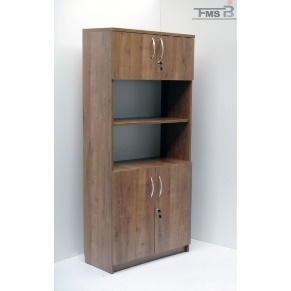 Parametry techniczne:(szerokość x głębokość x  wysokość w mm): 800 mm x 400 mm x 2840 mmŚrednia wysokość pomieszczenia 2840 mm (granica błędu +/- 50 mm)Wysokość półki wewnątrz (bez deski) 350 mm. Nośność półki: min. 50 kgIlość półek: proporcjonalnie do wymiarówMateriał: płyta meblowa min. 17 mmKolor: dąb sonoma116. Szafa biurowa zamykana na zamek, w kształcie litery L
z drzwiami przesuwnymi i półkami do sufitu:Parametry techniczne:wysokość 2840 mm, bok dłuższy 2400 mm, bok krótszy 2100 mm; szafa o szerokości min 500 mm (z szyną), półki o głębokości 400 mm (bez grubości półek), wysokości 350 mm,wydzielić miejsce na drążek na ubrania 500 mm, nad nim półki – w krótszej części od razu przy drzwiach wejściowych.Średnia wysokość pomieszczeń 2840 mm (granica błędu +/- 50 mm)Nośność półki: min. 50 kgIlość półek: proporcjonalnie do wymiarówMateriał: płyta meblowa min. 17 mmCentralne zamki dobrej jakości, rozetka i klucze wykonane ze staliKolor: dąb sonoma117.Stolik na drukarkę z półkąParametry techniczne:(szerokość x głębokość x wysokość ) 500 mm x 500 mm x 700 mmNośność półki: min. 50 kgMateriał: płyta meblowa min. 17 mmKolor: dąb sonoma1